Kaitlyn Tull    A5                                                                W R I T I N G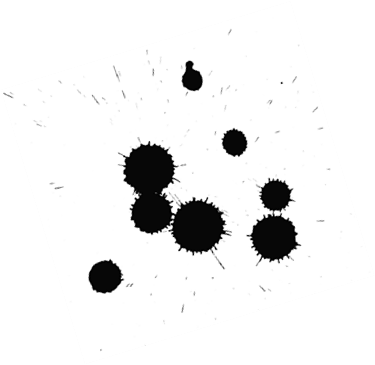 Dear Reader, as you can see, my project is about writing. At first I wasn’t sure where to go with it, in fact I had absolutely no idea. I would just be sitting at my desk and BAM… I find myself reaching for a pencil and paper. Since my ideas came at random times I decided to make my writing random; but still easy to follow. Writing has always been a huge part of my life; it has always provided me an escape from reality. Whenever I read really enticing literature… I wish with all my heart I could escape into it. You will encounter story ideas hidden in the words (HINT: THEY ARE BOLDED), playlist I listen to when I write, poems in perspective of the story… anything is possible! I feel writing doesn’t have to be boring, in fact to me it isn’t boring; but beautiful. Writing allows you to say what words can’t describe. That’s trademarked by the way XD. I hope you enjoy my random writing, I hope it fills you with a sense of wonder and gives you new if not more respect for writers everywhere!From,Kaitlyn TullP.S.“Writing is a socially acceptable form of schizophrenia”. ~E.L. DoctorowHear the words…I remember smearing the words with my handI remember the words becoming a part of meI remember giving life to new friendsI remember getting lost in euphoriaI REMEMBER WRITING MY FIRST STORYSomething’s missing…YEARN Wanting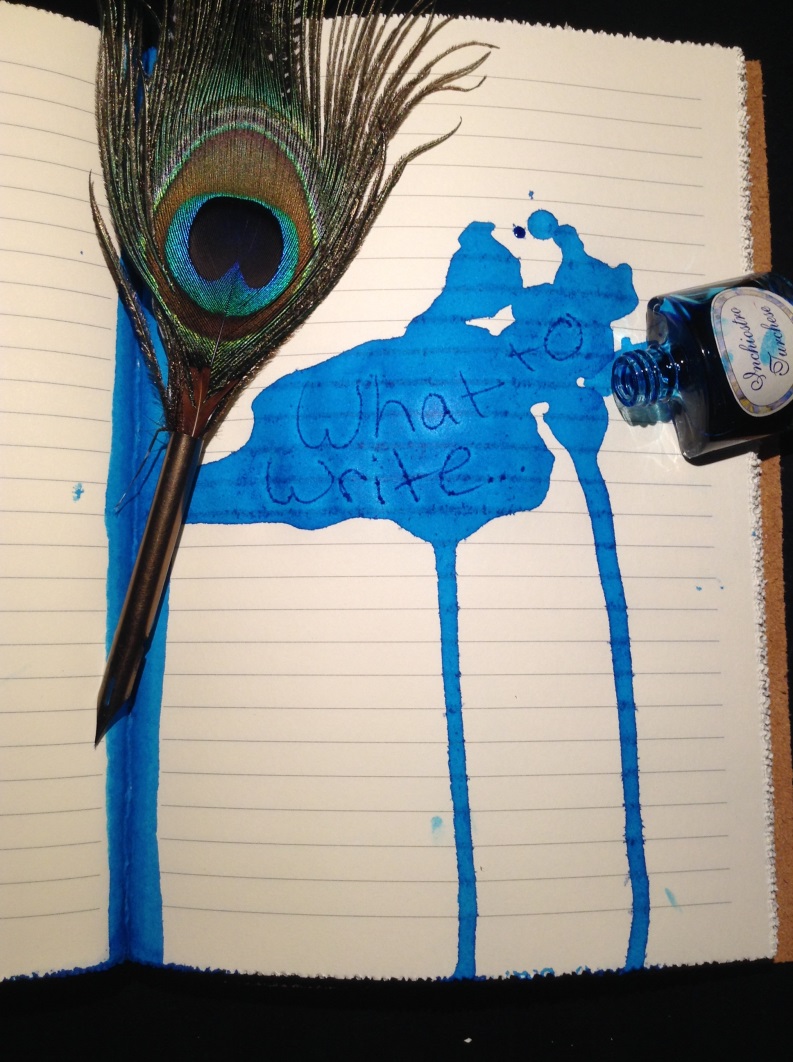  Real Images To InternalizeNeverGoneNOTHING IS MISSING…Writers PlaylistNightmare - Avenged SevenFoldVictim - Avenged SevenFoldMercy - Blood on the Dance FloorDeath to Your Heart! -Blood on the Dance FloorI’m What Dreams Are made Of – Blood on the Dance FloorThey Say You Won’t Come Back – Breathe CarolinaAs the World Falls Down – David BowieMartyr – Depeche ModeA Welcome Burden – DisturbedMonster - DisturbedSacrifice - DisturbedThe Night - DisturbedPerfect Insanity - DisturbedRun - DisturbedDevour - DisturbedYou’re Insane – Escape The FateGorgeous Nightmare – Escape The FateLost in Darkness – Escape The FateTeeth – Lady GaGaEnter Sandman - MetallicaNature of the Beast – My Darkest DaysStory time – Night WishCloser – Nine Inch NailsThe Devil Inside You – Our Last NightThe Girl who Loved the Monsters – Rob ZombieThe Devil’s Rejects – Rob ZombieCease to Exist – Rob ZombieWhat – Rob ZombieCold – Static XImmortal Love – Vampires Everywhere!Undead Heart – Vampires Everywhere!Supermassive Black Hole – MuseThe story… it lacks somethingBlurred LinesI was sitting at my desk, diligently working on my latest story: NIGHTMARE.  Out of all my stories, this one spoke to me; seemed to whisper sweet nothings in my ear to keep me motivated. As if I needed it, I would work so late into the night my eyes would tear up from exhaustion and the lines would become blurred… and whenever that happened a sense of wonder enveloped me. In fact that very night I was concentrating so hard, lost in the words, and breathing life into the characters that I didn’t notice my eyes becoming blurred. I was too busy typing and making sure all of my thoughts, all of my ideas were forever imprinted into the computer. It was as if I was numb, and the ONLY thing I could feel was the power, the energy of the words sustaining me. It felt like without them I would drop dead. My eyes darted to the lower right corner of my computer screen to check the time, which read 2:59 A.M. As if on cue my fingers dropped listlessly to my lap, my shoulders hunched, and my breathing slowed. I sat there, staring at my computer screen for what felt like ages. I blinked hard, feeling the tears threatening to spill over. I ever so slowly opened my eyes, and instinctively my hands flew to the keyboard; and it took all my strength not to type. I reached over with my right hand and held the mouse, which had grown cold. I scrolled to the very top until I saw the title: NIGHTMARE; in all its glory.  Prying my eyes away from the title I scanned the words as I quickly scrolled through the story. Page after page streamed down the screen, and my excitement grew. When I had reached the last page, where I had stopped just minutes ago, my eyesight went blurry. And for a minute I could have sworn I saw the words dancing to an unknown melody. Blurred lines dancing to the rhythm, the beat, the flow of NIGHTMARE.IT’S PERFECTSPELLBOUNDOpen me up you’ll find insidePlenty of places to run and hide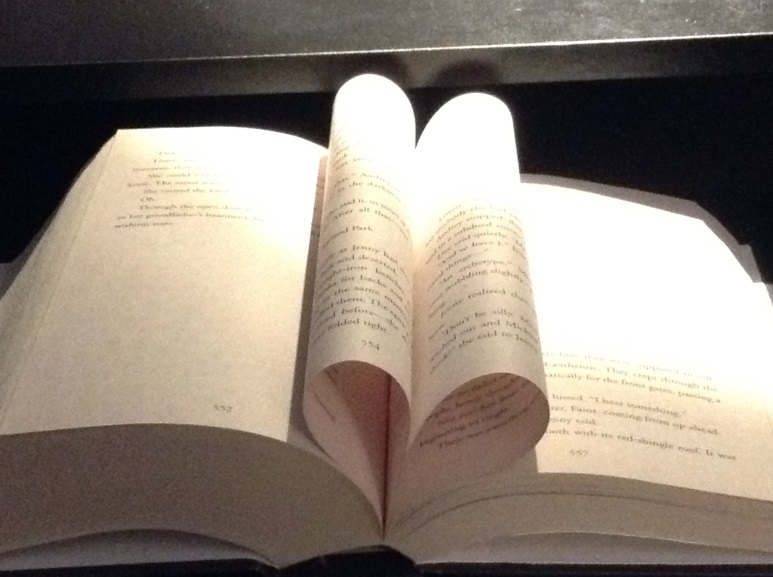 Forget your problems at every turnIn your heart my passions will burnThe joy you feel, the love you haveI have cast a spell now feel my wrathI carry my secrets on the wind…I sing the siren’s songEscape unto me, and you shall seeLOST IN MY PAGES IS WHERE YOU BELONG   I feel I messed upThe processInk dries on paperGiving life to new best friendsIMAGINATION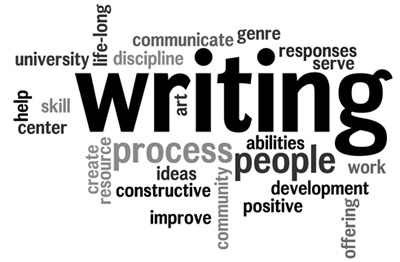 I’M LACKING SOMETHING… LACKING SOMETHING LACKING SOMETHING LACKING SOMETHING LACKING…CONFIDENCESomething’s Missing…Me: Something’s missing, I can feel itJournal: What do you mean?Me: Something’s missingJournal: You have me, a pencil, and your imagination… I don’t quite see what’s missing.Me: The story, its lacking somethingJournal: Hmmm… You have a vampire, I can feel the wordMe: I feel I messed up, that I ‘m not a good writerJournal: You did not just say that!Me: It’s true! Great writers are supposed to have this breathtaking image of their story cemented in their mind!Journal: And you don’t? You have dedicated many hours to this story, dreamt up whole scenes which you have dutifully recorded in me!Me: Bu…Journal: And you act out scenes in the shower!Me: (BlushesJournal: Nothing is missing, it’s perfect.Me: You know what… you’re wrong.Journal: Excuse me?Me: I can feel it in my heart that something is missing… it haunts me.Journal: You’re right… people always sugarcoat the truth… and I can tell it’s missing somethingMe: What?!? (On verge of tears)Journal: Confidence… you words lack confidence…El finHear the words is a Litany poem, meaning a phrase is repeated over and over. In this case I remember is being repeated. This in depth describes my first story I ever wrote. The title just came to me.YEARN is an Acrostic Poem, the capitalized letters spell a word vertically. This is one of my favorite poems, I WISH SO BAD THAT THINGS IN BOOKS WERE REAL!!!! WRITER’S PLAYLIST is just that, a playlist XD. It’s my own personal playlist that I listen to everyday for inspiration! It can be classified as a Exposition; it’s not a poem. These songs mean the absolute world to me!SPELLBOUND is just a poem that came to me. I kept trying to think of a how a book particularly a story lures in its victims. THIS IS MY ABSOLUTE FAVORITE POEM I HAVE EVER IN MY LIFE WRITTEN!!!THE PROCESS is a Haiku, a poem that has 5 syllables in the first stanza, 7 in the second, and 5 in the last. I feel this is how writing a story should go, first you have the idea (ink dries on paper), introducing new characters (giving life to new best friends) and finally thinking up all kinds of possibilities for your story (IMAGINATION)SOMETHING’S MISSING is a dialogue. In all of my stories it truly feels like something is missing. When I was writing this, I finally understood that I need to have more self-confidence in myself and my writing.	